Фотоотчёт об участии родителей в жизни класса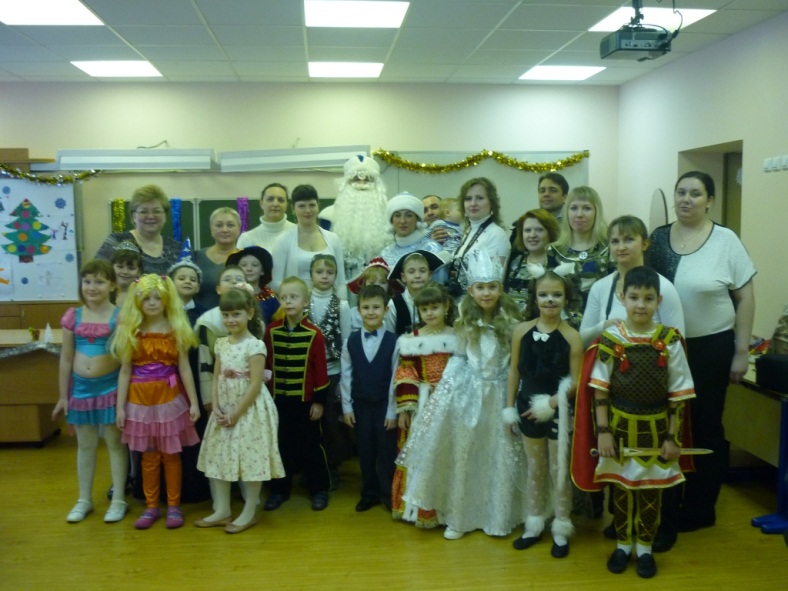 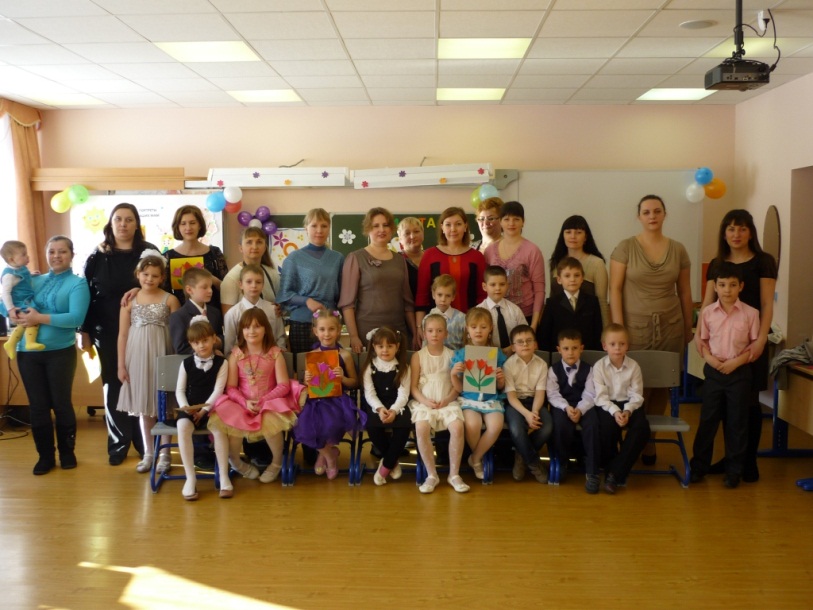                         Новый год                                                        Праздник мам в 1 классе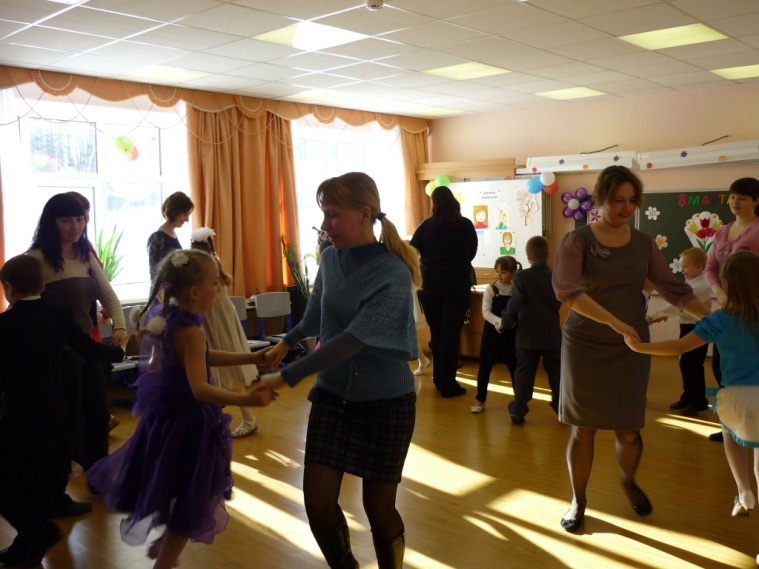 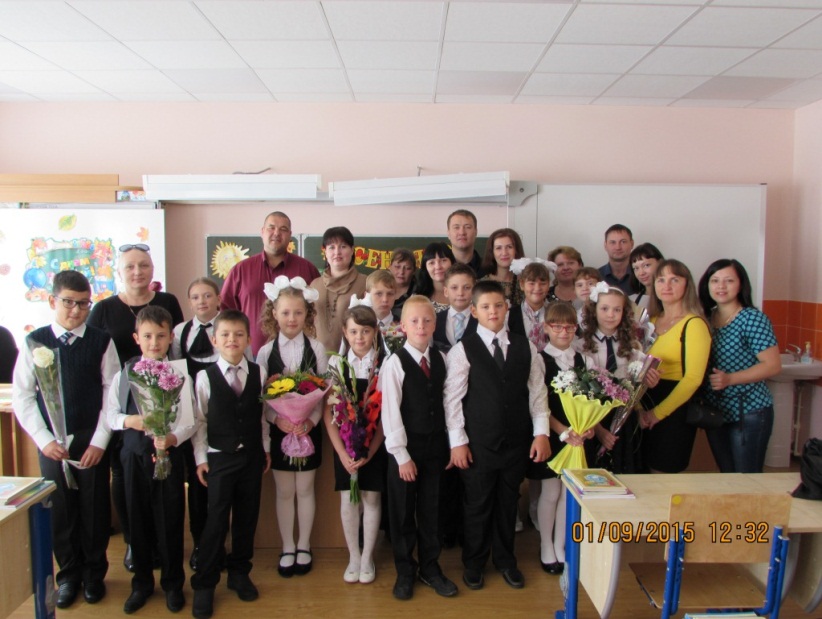                      Праздник мам                                                      День знаний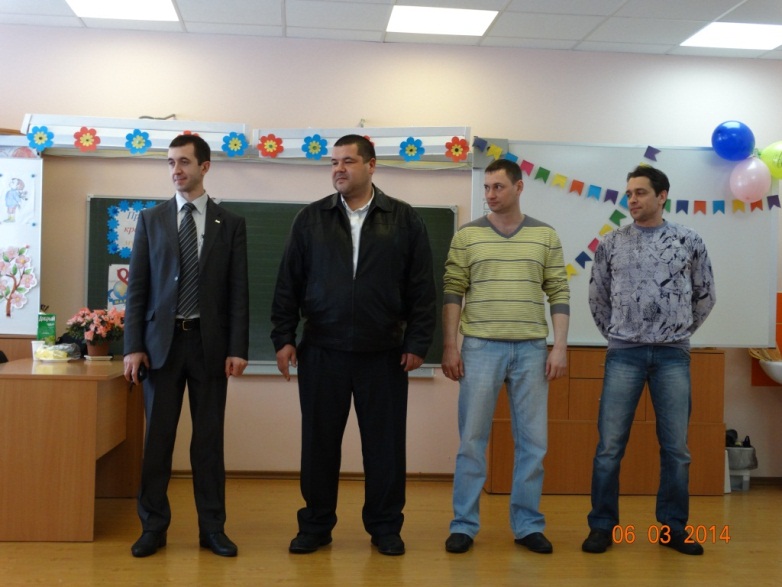 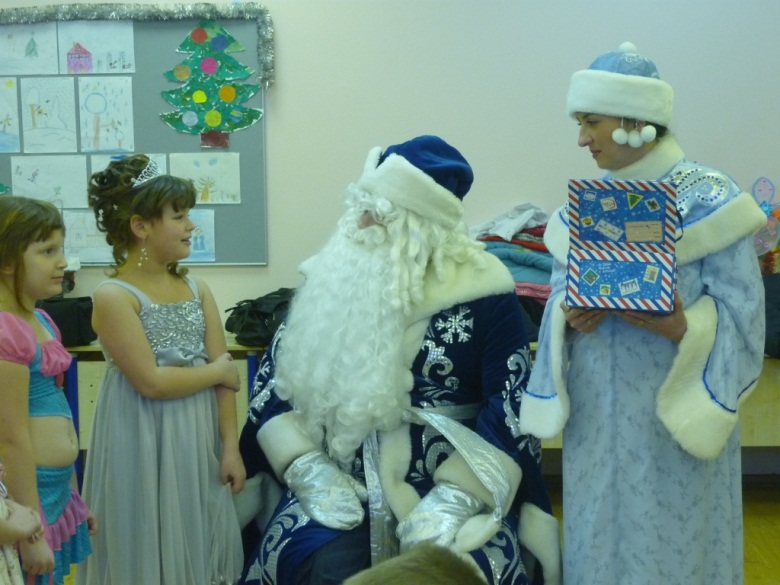               День защитника Отечества                                        Новый год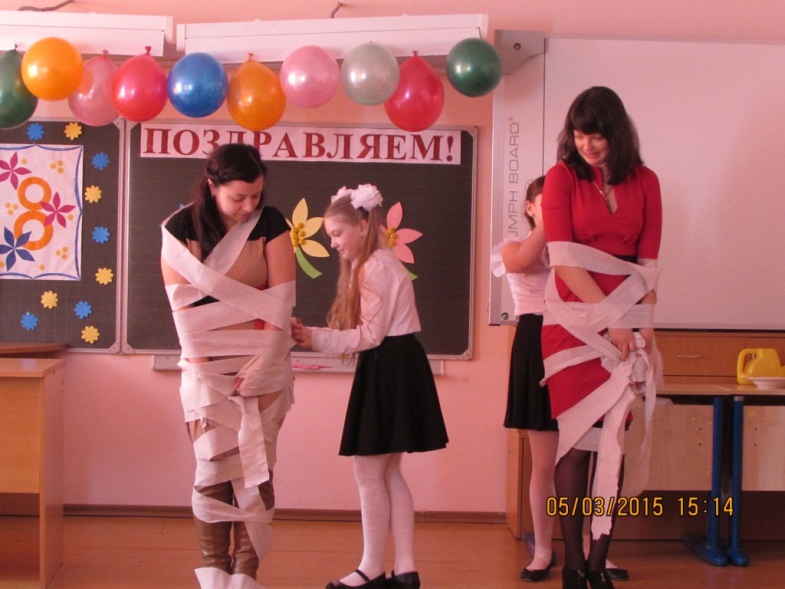 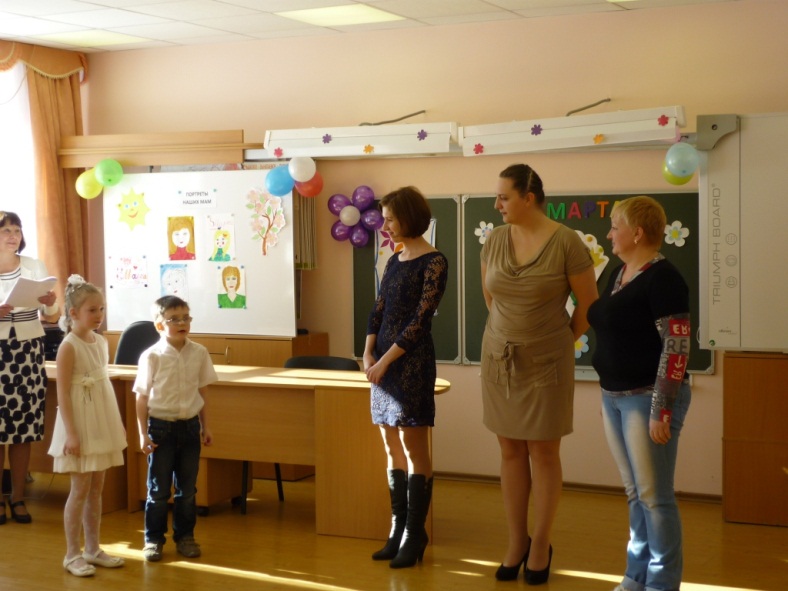                   Праздник мам в 3 классе                          Праздник мам в 1 классе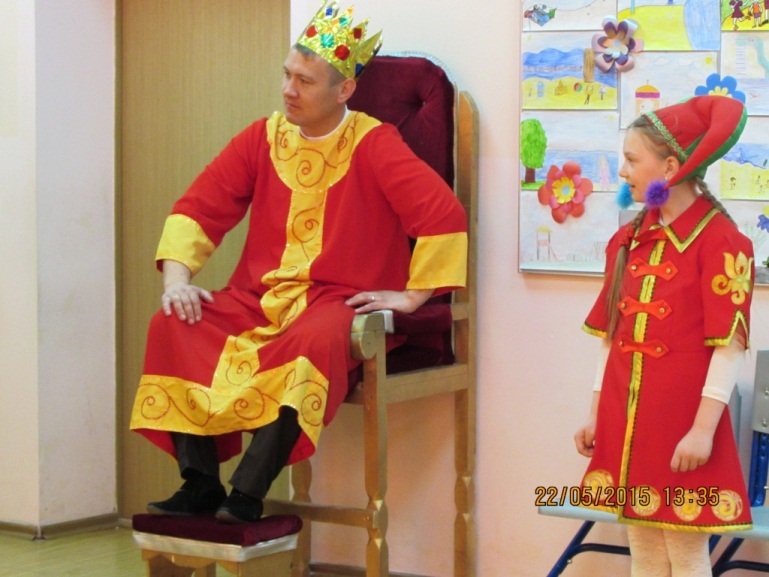 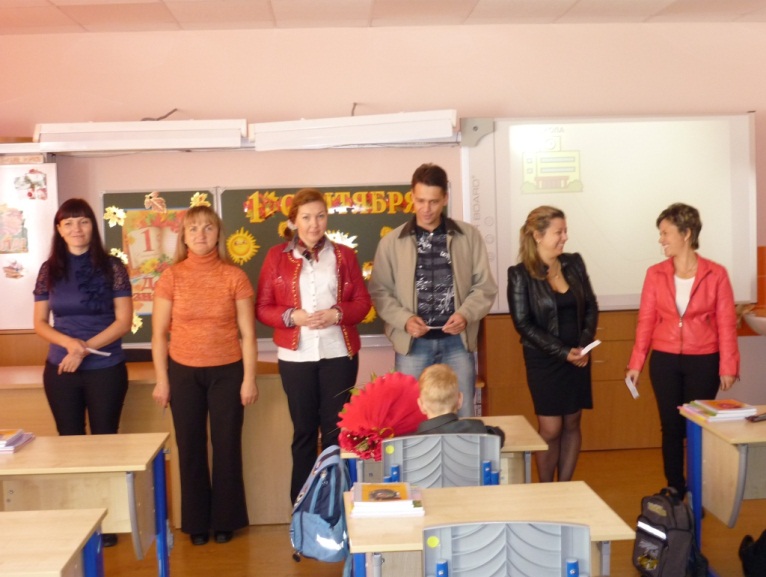                  Прощание с 3 классом                               День знаний во 2 классе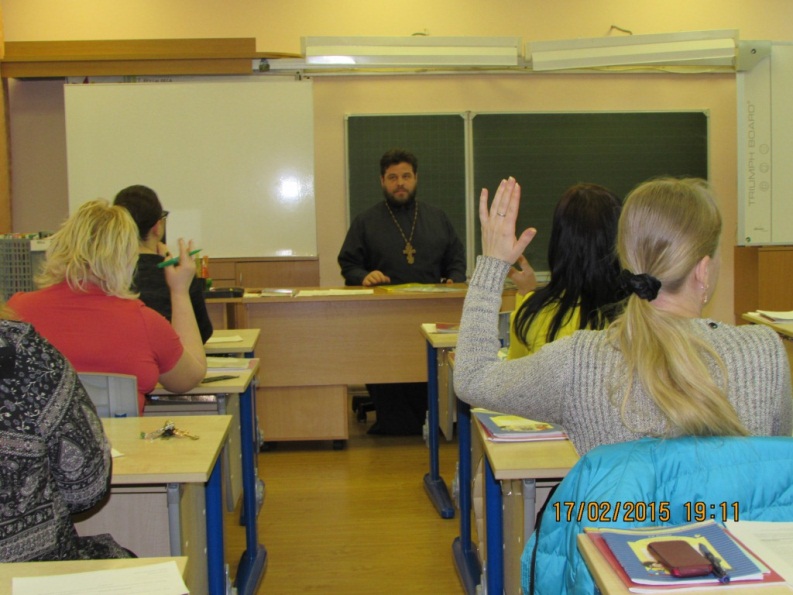 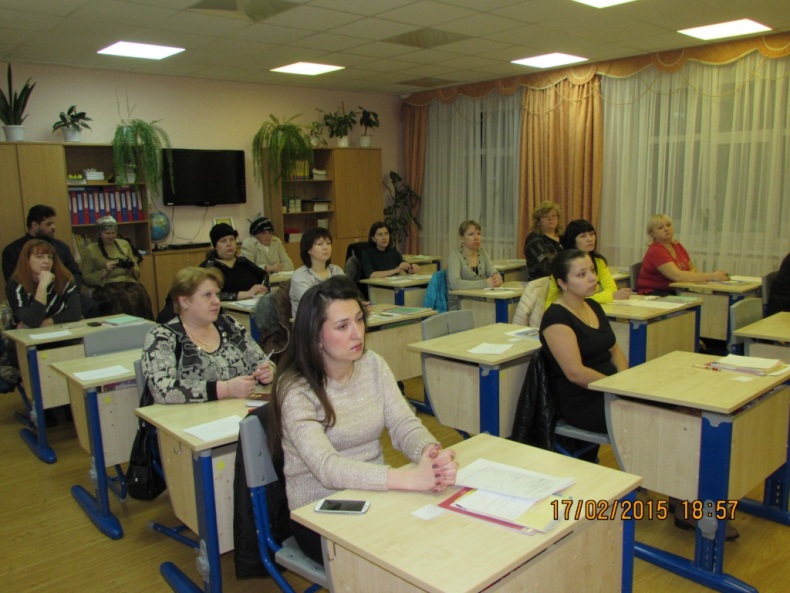 Родительское собрание